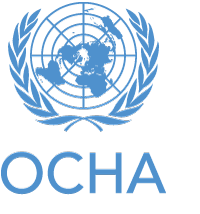 During the COVID-19 pandemic, the Field Information Services (FIS) section of the Information Management Branch (IMB) is providing remote support to regional and country offices through the provision of standardized tools and services, data scrutiny, remote surge requests and coordination of IM partners. COVID-19 Global  Contact: Janet O’Callaghan Questions related to linkages to global COVID-19 response Surge requests Contact: Eva Vognild Review and advice on requests for remote IM surge Information Management Toolbox Contact: Kristina Mckinnon  FIS collects and shares best IM practices in the context of infectious disease outbreaks on the IM Toolbox: https://humanitarian.atlassian.net/wiki/spaces/imtoolbox/pages/222429336/Infectious+Disease+Events Page specific to COVID-19 which includes examples and templates  Common Operational Datasets (CODs) Contact: Kristina Mckinnon and Tom Haythornthwaite Scrutiny and cleaning of Core CODs and country–specific CODs Identification of health boundaries and other potential CODs Uploading of datasets to HDX with appropriate metadata Compatible P-coding of other datasets Who does What Where (3W) Contact: Kristina Mckinnon Support in aligning national 3W Humanitarianresponse.info (HR.info) COVID-19 pages Contact: Adrian Ciancio and Marina Colozzi Support in the set-up of COVID-19 pages on HR.info (template) Advice on the use of the COVID-19 theme on HR.info Set up of Google Suite accounts which allow you to have 30 GB of free storage and access to all Google Suite features (groups, calendar, hangouts, etc.) Contact management Contact: Adrian Ciancio and Marina Colozzi We continue to support HID until Jan 2021 although we do not encourage offices to use it. We also support offices that manage contacts on spreadsheets and want to link to the lists from your HR.info page. INFORM for epidemics Contact: Andrew Thow INFORM has a number of published and unpublished indicators and composite indexes that can help to understand countries’ vulnerability and coping capacity to diseases. INFORM risk assessment methodologies can also be adapted to countries or regions. The FIS Team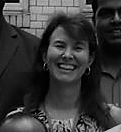 Janet O’Callaghan ocallaghan@un.org Head a.i., Field support AP, CAPALACU, MENAJanet O’Callaghan ocallaghan@un.org Head a.i., Field support AP, CAPALACU, MENA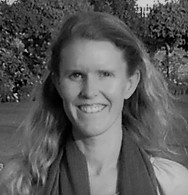 Eva Vognild vognild@un.org IM Field support Africa and Haiti, Surge supportEva Vognild vognild@un.org IM Field support Africa and Haiti, Surge support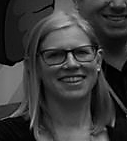 Kristina Mackinnon mackinnonk@un.org Data, CODs, 3W, IM Toolbox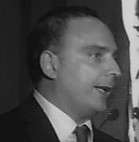 Adrian Ciancio ciancio@un.org HR.info and H.ID, GIFT on contact management 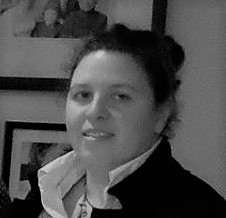 Marina Colozzi colozzi@un.org HR.info and H.ID 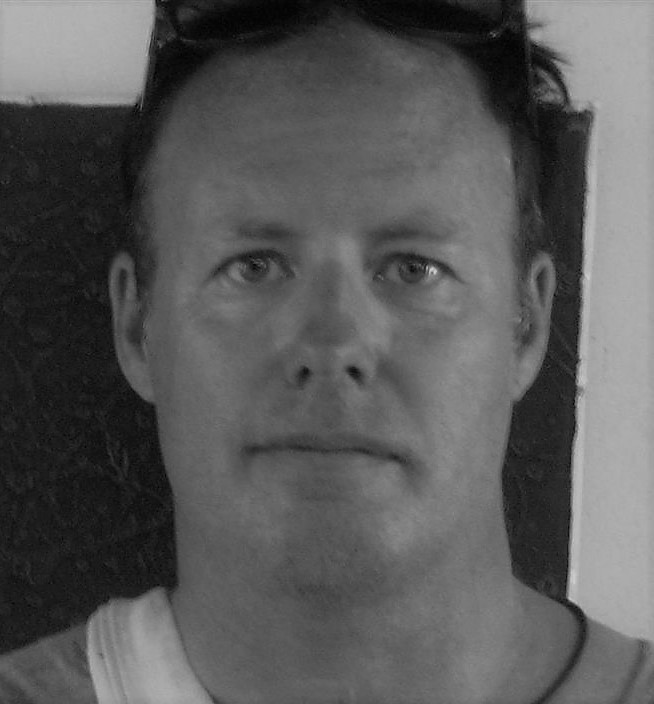 Tom Haythornthwaite haythornthwaite@un.org Data, GIS, Field support on CODs 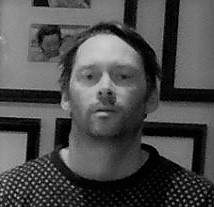 Andrew Thow thow@un.org INFORM manager Standby Partner Kobo, Power BI, remote support to field IMOs 